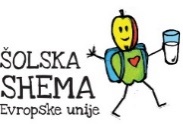 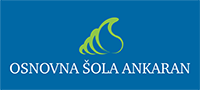                   JEDILNIKOrganizator šolske prehrane: Andreja Božič V primeru, da ni mogoče zagotoviti ustreznih živil, si pridržujemo pravico do spremembe jedilnika.Učenci imajo v jedilnici vsak dan v času pouka na razpolago sadje.Otrokom kot napitek ponujamo sokove iz sirupa s 100% sadnim deležem brez dodanih konzervansov in brez dodanih sladkorjev ali vodo  Jedi lahko vsebujejo snovi ali proizvode, ki povzročajo alergije ali preobčutljivosti in so navedeni na jedilnem listu              JEDILNIKOrganizator šolske prehrane: Andreja Božič V primeru, da ni mogoče zagotoviti ustreznih živil, si pridržujemo pravico do spremembe jedilnika.Učenci imajo v jedilnici vsak dan v času pouka na razpolago sadje.Otrokom kot napitek ponujamo sokove iz sirupa s 100% sadnim deležem brez dodanih konzervansov in brez dodanih sladkorjev ali vodo  Jedi lahko vsebujejo snovi ali proizvode, ki povzročajo alergije ali preobčutljivosti in so navedeni na jedilnem listu                JEDILNIKOrganizator šolske prehrane: Andreja Božič V primeru, da ni mogoče zagotoviti ustreznih živil, si pridržujemo pravico do spremembe jedilnika.Učenci imajo v jedilnici vsak dan v času pouka na razpolago sadje.Otrokom kot napitek ponujamo sokove iz sirupa s 100% sadnim deležem brez dodanih konzervansov in brez dodanih sladkorjev ali vodo  Jedi lahko vsebujejo snovi ali proizvode, ki povzročajo alergije ali preobčutljivosti in so navedeni na jedilnem listu           JEDILNIK   Organizator šolske prehrane: Andreja Božič V primeru, da ni mogoče zagotoviti ustreznih živil, si pridržujemo pravico do spremembe jedilnika.Učenci imajo v jedilnici vsak dan v času pouka na razpolago sadje.Otrokom kot napitek ponujamo sokove iz sirupa s 100% sadnim deležem brez dodanih konzervansov in brez dodanih sladkorjev ali vodo  Jedi lahko vsebujejo snovi ali proizvode, ki povzročajo alergije ali preobčutljivosti in so navedeni na jedilnem listu TOREK, 6. 4. 2021TOREK, 6. 4. 2021ZajtrkMasleni rogljiček (G), kakav (L), jabolkoMalicaSirova žemlja (G,L), ananasov sokKosiloJešprenj s suhim mesom (G), havajske rože (G,O,L), hruška, vodaOPB malicaNavadni jogurt (L), koruzna žemljica (G)SREDA, 7. 4. 2021 SREDA, 7. 4. 2021 ZajtrkSir (L), graham kruh (G), zeliščni čajMalicaBio sladko pecivo (G), mleko (L), hruškaŠolska shemaJagodeKosiloPolpeti (J,G), pire krompir (L), grah v omaki, sok OPB malicaPomaranča, rezina kruha s kostanjem in jabolki (G)ČETRTEK, 8. 4. 2021ČETRTEK, 8. 4. 2021ZajtrkMarmelada (L), ajdov kruh (G), sadni čajMalicaSirček (L), ovseni kruh (G), čajKosiloPiščančji zrezek, kuskus (G),  dušena zelenjava, sadje,  vodaOPB malicaJabolko, graham žemljica (G)PETEK, 9. 4. 2021PETEK, 9. 4. 2021ZajtrkKoruzni kosmiči, mleko (L)MalicaČokoladne kroglice z mlekom (G,L), mandarinaKosiloRiba po tržaško (R), maslen krompir (L), blitva, vodaOPB malicaSuha jabolka (ŽD), rezina kruha (G)G - gluten, L- laktoza, J-jajca, S-soja, O- oreščki, A-arašidi, R-ribe,raki, M-mehkužci, SE-sezam, LZ - listna zelena, VB-volčji bob, GS-gorčično seme, ŽD – žveplov dioksid in sulfitiPONEDELJEK, 12. 4. 2021 PONEDELJEK, 12. 4. 2021 ZajtrkMarmelada, kruh (G), čajMalicaSirova žemlja (G, L), sadni jogurt (L), mešano sadjeKosiloTri žita s korenčkom in grahom (G), puranji zrezek v naravni omaki, cvetača v solati, vodaOPB malicaSadni jogurt (L), rezina kruha (G)TOREK, 13. 4. 2021 TOREK, 13. 4. 2021 ZajtrkEkološko maslo (L), med, rženi kruh (G), kakav (L)MalicaMlečni zdrob (L,G), čokoladni posip (L,O), jabolkoKosiloMesne kroglice v paradižnikovi omaki, pire krompir (L), zelje v solati, ananas, sokOPB malicaHruška, koruzna žemlja (G)SREDA, 14. 4. 2021 SREDA, 14. 4. 2021 ZajtrkSir, graham kruh (G), planinski čaj z medom in limonoMalicaBio žemlja (G), sir (L), kumarice, limonadaŠolska shemaJagodeKosiloGoveji zrezek omaki, bela polenta (G), zelena solata s čičeriko, vodaOPB malicaSadni kefir (L), rezina kruha (G)ČETRTEK, 15. 4. 2021ČETRTEK, 15. 4. 2021ZajtrkČokolešnik (G), mleko (L)MalicaBuhtelj (G,L), mleko (L), eko jabolkaKosiloPirini njoki (G,L,J) z bolonjsko omako, rdeča pesa, sadje, vodaOPB malicaSirove palčke (L), breskov sokPETEK, 16. 4. 2021PETEK, 16. 4. 2021ZajtrkKisla smetana (L), ajdov kruh (G), sadni čaj z medomMalicaBakala (R), ovseni kruh (G,L), čaj, mandarinaKosiloKoruzna mineštra (LZ), jabolčna pita s korenčkovim testom (G,J,L), sokOPB malicaSuho sadje (ŽD), jabolkoG - gluten, L- laktoza, J-jajca, S-soja, O- oreščki, A-arašidi, R-ribe, raki, M-mehkužci, SE-sezam,LZ - listna zelena, VB-volčji bob, GS-gorčično seme, ŽD – žveplov dioksid in sulfitiPONEDELJEK, 19. 4. 2021  PONEDELJEK, 19. 4. 2021  ZajtrkKisla smetana (L), ovseni kruh (G), bela kava (L)MalicaBrioš z marmelado (G,L,J), mleko (L), mandarinaKosiloGoveji golaž z zelenjavo, testenine (G), zelena solata s koruzo, vodaOPB malicaOvseni kruh (G), jabolkoTOREK, 20. 4. 2021 TOREK, 20. 4. 2021 ZajtrkČokolešnik (G,O), mleko (L), jabolkoMalicaŽemlja (G), puranja prsa, zelena solata, ananasov sokKosiloFižolova mineštra (LZ) s testeninami (G), sadna rezina (G,J,L), voda, hruškaOPB malicaKajzarica (G,L), navadni jogurt (L)SREDA, 21. 4. 2021 SREDA, 21. 4. 2021 ZajtrkSalama, ovseni kruh (G), čajMalicaČokoladne kroglice z bio mlekom (G,O,L), jabolkoŠolska shemaKorenje, jagodeKosiloPečenica, pražen krompir, kislo zelje, sokOPB malicaSadno-žitna rezina (G,O), pomarančaČETRTEK, 22. 4. 2021ČETRTEK, 22. 4. 2021ZajtrkMaslo (L), med, graham kruh (G), čajMalicaSirni namaz (L), črn kruh (G), oljke, sok KosiloCvetačna juha, svinjski zrezek v gobovi omaki, kuskus (G), endivija, vodaOPB malicaSirove palčke (L), kruh (G)PETEK, 23. 4. 2021PETEK, 23. 4. 2021ZajtrkSirček (L), kruh (G), sokMalicaPolbeli kruh (G), maslo (L), marmelada, ohlajeni zeliščni čaj, hruškaKosiloMorski list po dunajsko (R,J,G), krompirjeva solata z rdečo čebulo, sokOPB malicaGrisini (G), jabolkoG - gluten, L- laktoza, J-jajca, S-soja, O- oreščki, A-arašidi, R-ribe, raki, M-mehkužci, SE-sezam,LZ - listna zelena, VB-volčji bob, GS-gorčično seme, ŽD – žveplov dioksid in sulfitiPONEDELJEK, 3. 5. 2021  PONEDELJEK, 3. 5. 2021  ZajtrkMaslo (L), ajdov kruh (G), mleko (L)MalicaMlečni rogljič (G,L), jogurt (L), sadjeKosiloPiščančje krače, pražen krompir, dušena zelenjava, sokOPB malicaPuding (L,G), hruškaTOREK, 4. 5. 2021 TOREK, 4. 5. 2021 ZajtrkMed, rženi kruh (G), planinski čajMalicaHrenovka, štručka (G), sokKosiloObara z vodnimi žličniki (G), marmorni kolač (G,J,L), sadje, sok OPB malicaNavadni jogurt (L), pomarančaSREDA, 5. 5. 2021SREDA, 5. 5. 2021ZajtrkKosmiči (G), mleko (L), sadjeMalicaPirin krof (L,J,G), hladno mleko (L), jabolkoŠolska shemaLešnikiKosiloBrodet (R,ME), polenta, sveže zelje z fižolom, sokOPB malicaSadni kefir (L), kamutov kruh (G)ČETRTEK, 6. 5. 2021ČETRTEK, 6. 5. 2021ZajtrkMarmelada, polbeli kruh (G), pomarančni sokMalicaMortadela in sir (L), žemlja (G), sveža paprika, sokKosiloOmbolo, krompir z ohrovtom, paradižnikova solata, banana, vodaOPB malicaPirin kruh (G), bio jabolkoPETEK, 7. 5. 2021PETEK, 7. 5. 2021ZajtrkKisla smetana (L), kruh (G), bela kava (L)MalicaMesno-zelenjavni namaz (J), ovseni kruh (G), čaj, sadjeKosiloPolnozrnate testenine (G,J), bolonjska omaka z mletim mesom, vodaOPB malicaSadna rezina (G,O), bananaG - gluten, L- laktoza, J-jajca, S-soja, O- oreščki, A-arašidi, R-ribe, raki, M-mehkužci, SE-sezam,LZ - listna zelena, VB-volčji bob, GS-gorčično seme, ŽD – žveplov dioksid in sulfiti